Домашнее задание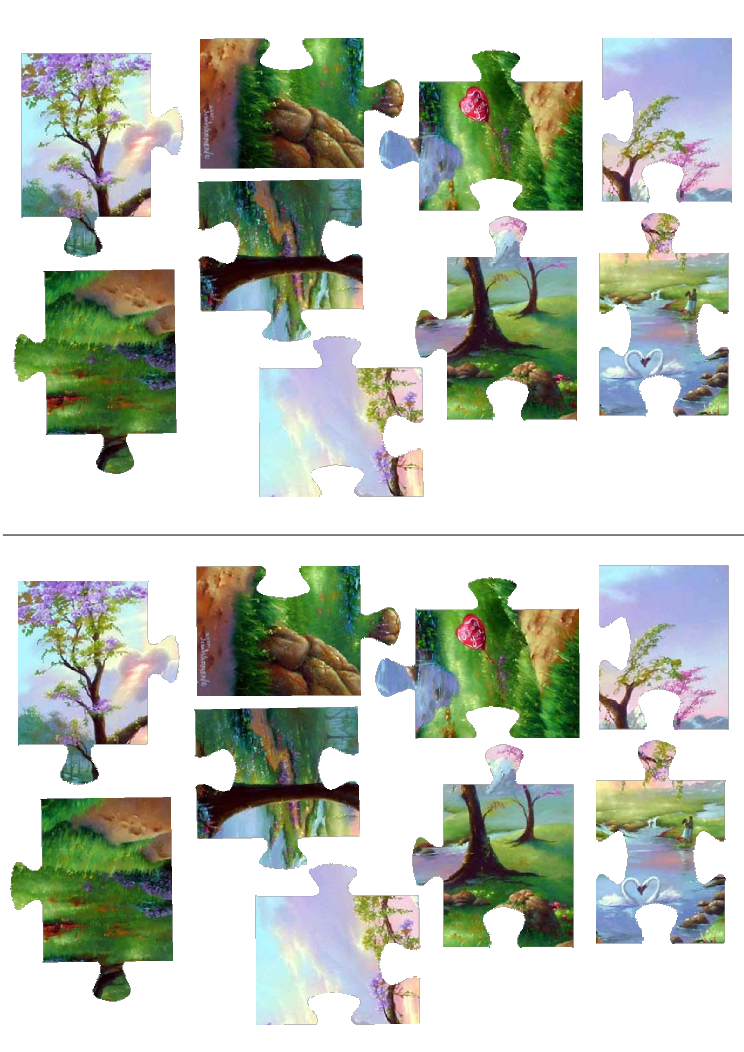 